MemorandumDate:		Tuesday, January 24th, 2023	    
To:		FIU Office of the Registrar
                             Attn: Henry K. Cheng, Associate Registrar

From:		Jane Doe, Graduate Program Director 
	              Knight Foundation School of Computing and Information Science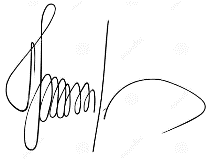 Re:		Transfer of Graduate Credits    
            	Roary Panther – 1234567, PhD in Computer Science
We are hereby approving the following graduate courses to be transferred towards their doctoral in Computer Science degree requirements. This transfer of graduate credits meet the requirements of the University’s Graduate Transfer Credit Policy. An official hard copy/PDF transcript which shows that these courses were taken as part of (a completed/an incomplete) graduate program can be found in ImageNow/Perceptive Content. A copy of the official transcript is attached to this request. *Provide U.S. equivalent grade for non-U.S. institutions.K.N. Toosi University of TechnologyDegree: Master’s in Environmental Studies on 08/15/2017K.N. Toosi University of TechnologyDegree: Master’s in Environmental Studies on 08/15/2017K.N. Toosi University of TechnologyDegree: Master’s in Environmental Studies on 08/15/2017K.N. Toosi University of TechnologyDegree: Master’s in Environmental Studies on 08/15/2017K.N. Toosi University of TechnologyDegree: Master’s in Environmental Studies on 08/15/2017FIU Equivalent CourseFIU Equivalent CourseFIU Equivalent CourseSemester
(ie Fall 2018)Course PrefixCourse NameCreditsGrade*Course PrefixCourse NameCredits1Spring 2016N/ATheory & Applications of Power Circuit Breakers3.00BEEE 5348Digital Electronics3.002Fall 2019ECE 6960Special Topics: Linear Systems3.00B+COT 6936Topics in Algorithms3.003Spring 2020ECE 6960Special Topics: Convex Optimization3.00A-COT 6936Topics in Algorithms3.004Fall 2020ECE 705Stochastic Processes3.00ASTA 6807Queuing&Stat Models3.005Fall 2020ECE 748Elements/Information Theory3.00ATCN 5455Information Theory3.006Spring 2021ENGR 729Machine Learning for Engineers3.00ACAP 5610Introduction to Machine Learning3.007Spring 2022CSCI 724Survey/Artificial Intelligence3.00ACAP 5602Introduction to Artificial Intelligence3.00Total21.00